NEROSTNÉ BOHATSTVÍ V EVROPĚ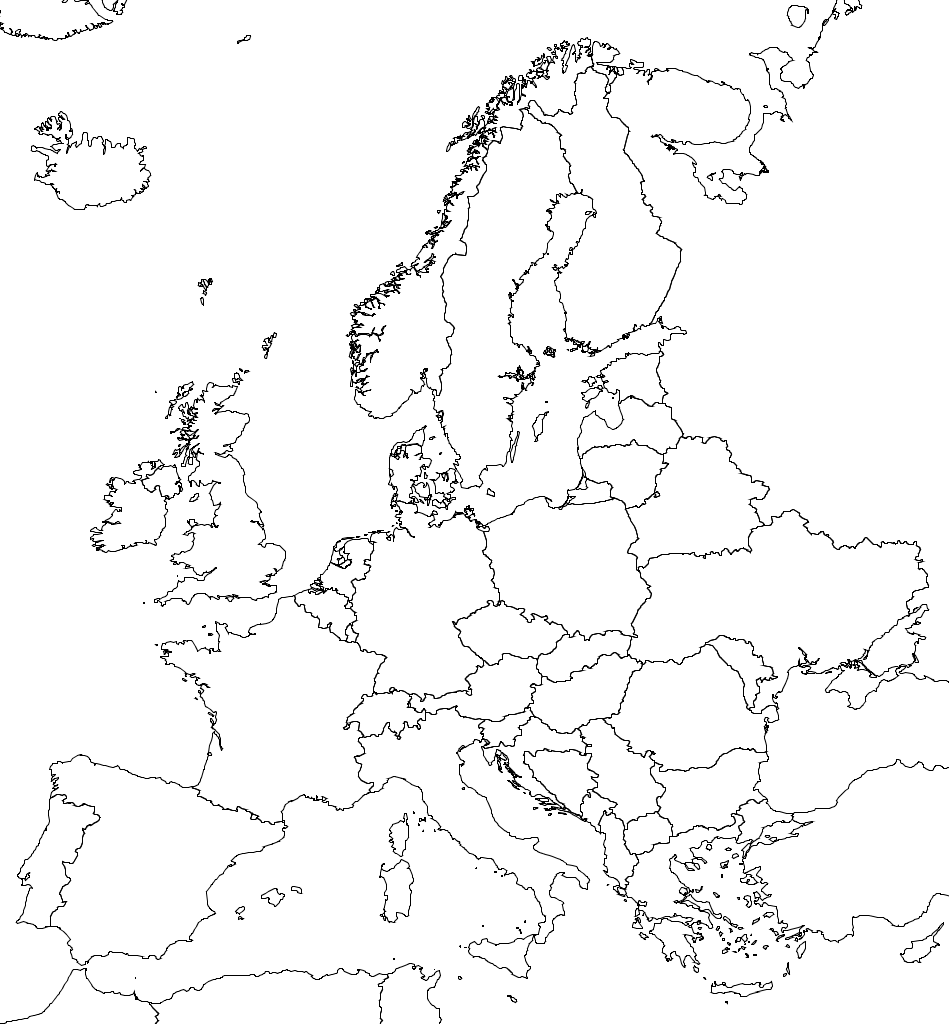 Zakresli do mapky nejdůležitější nalezištěROPA					ZEMNÍ PLYN			POLYMETALICKÉ RUDYČERNÉ UHLÍ				HNĚDÉ UHLÍ			MĚĎURAN					ŽELEZNÁ RUDA			RUDY HLINÍKU (BAUXIT)	významný ropovod (plynovod)Podtrhni v legendě energetické surovinyVybarvi státy, kde:převažují tepelné elektrárnyp                převažují obnovitelné zdroje E.	             využívají jadernou energii                
                                                                                                                                                                     více než z 25%